П О С Т А Н О В Л Е Н И Е	В соответствии с Решением Городской Думы Петропавловск-Камчатского городского округа от 31.10.2013 № 145-нд «О наградах и почетных званиях Петропавловск-Камчатского городского округа»,     Постановлением Главы Петропавловск-Камчатского городского округа от 31.10.2013 № 165 «О представительских расходах и расходах, связанных с приобретением подарочной и сувенирной продукции в Городской Думе Петропавловск-Камчатского городского округа»,       ПОСТАНОВЛЯЮ:  за эффективную муниципальную службу, высокий уровень профессионализма, значительный вклад в деятельность комитета по управлению жилищным фондом городского округа наградить Почетной грамотой Главы Петропавловск-Камчатского городского округа (в рамке) Зинченко Елену Юрьевну, начальника отдела обеспечения межведомственной жилищной технической комиссии Комитета по управлению жилищным фондом администрации Петропавловск-Камчатского городского округа.  ГлаваПетропавловск-Камчатскогогородского округа                                                                           К.Г. Слыщенко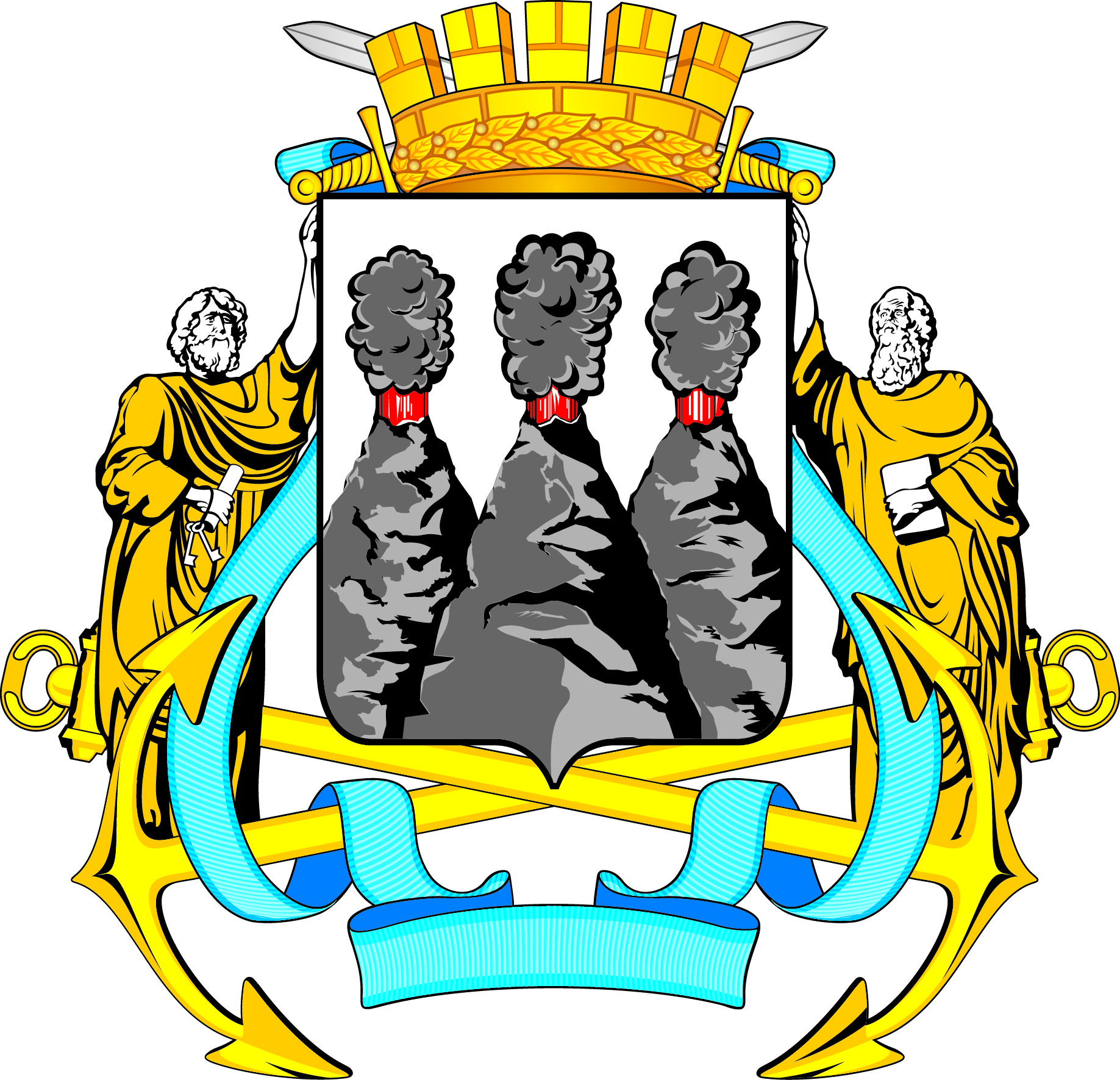 ГЛАВАПЕТРОПАВЛОВСК-КАМЧАТСКОГОГОРОДСКОГО ОКРУГАот 21.12.2015  №  171О награждении Почетной грамотой Главы Петропавловск-Камчатского городского округа Зинченко Е.Ю. 